INDICAÇÃO Nº 5301/2018Sugere ao Poder Executivo Municipal que proceda a manutenção na extensão da Rua Profª Madalena Granja, principalmente defronte o nº 115 no Cruzeiro do Sul.Excelentíssimo Senhor Prefeito Municipal, Nos termos do Art. 108 do Regimento Interno desta Casa de Leis, dirijo-me a Vossa Excelência para sugerir ao setor competente que proceda a manutenção na extensão da Rua Profª Madalena Granja, principalmente defronte o nº 115 no Cruzeiro do Sul.Justificativa:Fomos procurados por moradores do local, solicitando essa providencia, pois, segundo eles a referente rua está em más condições sendo que recentemente a linha de ônibus do bairro foi alterada para essa mesma causando um afundamento defronte o nº 115. Plenário “Dr. Tancredo Neves”, em 30 de Novembro de 2018.José Luís Fornasari“Joi Fornasari”- Vereador -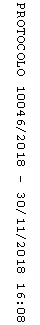 